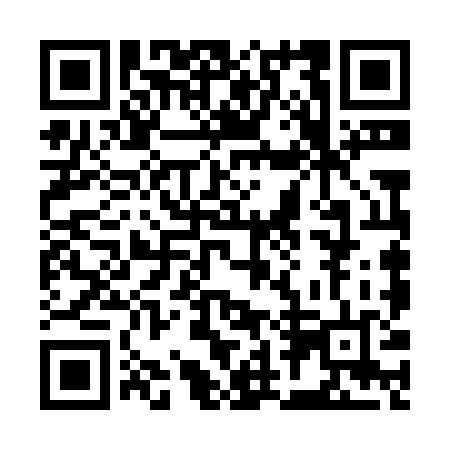 Ramadan times for Canete, ChileMon 11 Mar 2024 - Wed 10 Apr 2024High Latitude Method: NonePrayer Calculation Method: Muslim World LeagueAsar Calculation Method: ShafiPrayer times provided by https://www.salahtimes.comDateDayFajrSuhurSunriseDhuhrAsrIftarMaghribIsha11Mon6:196:197:492:035:358:188:189:4112Tue6:216:217:502:035:358:168:169:4013Wed6:226:227:502:035:348:158:159:3814Thu6:236:237:512:035:338:138:139:3615Fri6:246:247:522:025:328:128:129:3516Sat6:256:257:532:025:318:108:109:3317Sun6:266:267:542:025:308:088:089:3118Mon6:276:277:552:015:298:078:079:3019Tue6:286:287:562:015:288:058:059:2820Wed6:296:297:572:015:278:048:049:2621Thu6:306:307:582:005:268:028:029:2522Fri6:316:317:592:005:258:018:019:2323Sat6:326:328:002:005:247:597:599:2224Sun6:336:338:012:005:237:587:589:2025Mon6:346:348:021:595:227:567:569:1926Tue6:356:358:031:595:217:557:559:1727Wed6:366:368:031:595:207:537:539:1528Thu6:376:378:041:585:187:527:529:1429Fri6:386:388:051:585:177:507:509:1230Sat6:396:398:061:585:167:497:499:1131Sun6:406:408:071:575:157:477:479:091Mon6:416:418:081:575:147:467:469:082Tue6:426:428:091:575:137:447:449:063Wed6:436:438:101:575:127:437:439:054Thu6:446:448:111:565:117:417:419:035Fri6:456:458:121:565:107:407:409:026Sat6:456:458:131:565:097:387:389:007Sun5:465:467:1312:554:086:376:377:598Mon5:475:477:1412:554:076:356:357:589Tue5:485:487:1512:554:056:346:347:5610Wed5:495:497:1612:554:046:336:337:55